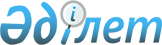 Ақтоғай аудандық мәслихатының 2008 жылғы 23 желтоқсандағы 10 сессиясының "2009 жылға арналған аудандық бюджет туралы" N 111 шешіміне өзгерістер мен толықтырулар енгізу туралы
					
			Күшін жойған
			
			
		
					Қарағанды облысы Ақтоғай аудандық мәслихатының 2009 жылғы 24 сәуірдегі N 138 шешімі. Қарағанды облысы Ақтоғай ауданы Әділет басқармасында 2009 жылғы 12 мамырда N 8-10-83 тіркелді. Мерзімінің бітуіне байланысты қолданылуы тоқтатылды (Қарағанды облысы Ақтоғай аудандық мәслихатының 2011 жылғы 25 сәуірдегі N 1-1/105 хатымен)      Ескерту. Мерзімінің бітуіне байланысты қолданылуы тоқтатылды (Қарағанды облысы Ақтоғай аудандық мәслихатының 2011.04.25 N 1-1/105 хатымен).

      Қазақстан Республикасының 2008 жылғы 4 желтоқсандағы Бюджет кодексіне, "Қазақстан Республикасындағы жергілікті мемлекеттік басқару және өзін-өзі басқару туралы" Қазақстан Республикасының 2001 жылғы 23 қаңтардағы Заңына сәйкес, аудандық мәслихат ШЕШІМ ЕТТІ:



      1. Ақтоғай аудандық мәслихатының 2008 жылғы 23 желтоқсандағы 10-сессиясының "2009 жылға арналған аудандық бюджет туралы" N 111 шешіміне (нормативтік құқықтық актілердің мемлекеттік тіркеу Тізімінде - N 8-10-75 болып тіркелген, 2008 жылғы 30 желтоқсандағы "Тоқырауын тынысы" газетінің 30 желтоқсандағы N 52 (7166) жарияланған), келесі өзгерістер мен толықтырулар енгізілсін:

      1) 1 тармақтағы:

      1) тармақшадағы:

      "1432170" сандары "1470088" сандарына ауыстырылсын;

      "439954" сандары "485655" сандарына ауыстырылсын;

      "776" сандары "724" сандарына ауыстырылсын;

      "1733" сандары "3731" сандарына ауыстырылсын;

      "989709" сандары "979978" сандарына ауыстырылсын;

      2) тармақшадағы:

      "1432170" сандары "1472870" сандарына ауыстырылсын;

      6) тармақшадағы:

      "0" сандары "2782" сандарына ауыстырылсын;

      2) 9 тармақтағы:

      "19056" деген сандар "19306" сандарына ауыстырылсын;

      3) 11 тармақтағы:

      "6000" деген сандар "4000" сандарына ауыстырылсын;

      4) 13 тармақтағы:

      "97913" деген сандар "88347" сандарына ауыстырылсын;

      5) 15 тармақтағы:

      "55385" деген сандар "30000" сандарына ауыстырылсын;

      6) 16 тармақтағы:

      "22809" деген сандар "8849" сандарына ауыстырылсын;

      7) 16-1 тармақпен келесі мазмұнда толықтырылсын:

      "16-1. Республикалық бюджеттен ағымдағы нысаналы трансферттер есебінен әлеуметтік жұмыс орындар және жастар тәжірибесі бағдарламасын кеңейтуге 9180 мың теңге, оның ішінде:

      7380 мың теңге – әлеуметтік жұмыс орындары;

      1800 мың теңге – жастар практикасы;

      8) 16-2 тармақпен келесі мазмұнда толықтырылсын:

      "16-2. Өңірлік жұмыспен қамту және кадрларды даярлау Стратегиясын іске асыру шеңберінде мәдениет ғимараттарын ағымдағы және күрделі жөндеуге 7700 мың теңге сомасында;

      9) 16-3 тармақпен келесі мазмұнда толықтырылсын:

      "16-3. Өңірлік жұмыспен қамту және кадрларды даярлау Стратегиясын іске асыру шеңберінде ауылдарда (селоларда) ауылдық (селолық) округтерде әлеуметтік жобаларды қаржыландыруға 10504 мың теңге;

      10) көрсетілген шешімнің 1, 2, 3, 4, 5, 6 қосымшалары осы шешімнің 1, 2, 3, 4, 5, 6 қосымшаларына сәйкес жаңа редакцияда мазмұндалсын; 7 қосымшамен толықтырылсын.



      2. Осы шешім 2009 жылдың 1 қаңтарынан бастап қолданысқа енеді.      Сессия төрағасы                            К. Шахжанов      Аудандық мәслихаттың хатшысы              М. Оңғарқұлов      "КЕЛІСІЛДІ"      Ақтоғай ауданының экономика

      және бюджеттік жоспарлау

      бөлімінің бастығының міндетін

      атқарушы

      ------------- А. Нығыметоллина

      24 сәуір 2009 жыл

Ақтоғай аудандық мәслихатының

2009 жылғы 24 cәуірдегі

кезектен тыс 12 сессиясының

N 138 шешіміне

1 қосымшаАқтоғай аудандық мәслихатының

2008 жылғы 23 желтоқсандағы

10 сессиясының N 111 шешіміне

1 қосымша

2009 жылға арналған аудандық бюджет

2009 жылғы 24 cәуірдегі

кезектен тыс 12 сессиясының

N 138 шешіміне

2 қосымшаАқтоғай аудандық мәслихатының

2008 жылғы 23 желтоқсандағы

10 сессиясының N 111 шешіміне

2 қосымша

2009 жылға арналған республикалық және облыстық бюджеттен нысаналы трансферттер тізбесі

Ақтоғай аудандық мәслихатының

2009 жылғы 24 cәуірдегі

кезектен тыс 12 сессиясының

N 138 шешіміне

3 қосымшаАқтоғай аудандық мәслихатының

2008 жылғы 23 желтоқсандағы

10 сессиясының N 111 шешіміне

3 қосымша

2009 жылға арналған аудандық бюджеттің бюджеттік даму бағдарламаларының тізбесі

Ақтоғай аудандық мәслихатының

2009 жылғы 24 cәуірдегі

кезектен тыс 12 сессиясының

N 138 шешіміне

4 қосымшаАқтоғай аудандық мәслихатының

2008 жылғы 23 желтоқсандағы

10 сессиясының N 111 шешіміне

4 қосымша

2009 жылға арналған аудандық бюджетті орындау барысында секвестірлеуге жатпайтын жергілікті бюджеттік бағдарламалардың тізбесі

Ақтоғай аудандық мәслихатының

2009 жылғы 24 cәуірдегі

кезектен тыс 12 сессиясының

N 138 шешіміне

5 қосымшаАқтоғай аудандық мәслихатының

2008 жылғы 23 желтоқсандағы

10 сессиясының N 111 шешіміне

5 қосымша

2009 жылға арналған аудандық бюджет құрамында қаладағы аудан, аудандық маңызы бар қала, кент, ауыл (село), ауылдық (селолық) округ әкімінің аппараты шығындарын қамтамасыз ету мен өңірлік жұмыспен қамту және кадрларды қайта даярлау стратегиясын іске асыру шеңберінде мәдениет объектілерін күрделі, ағымды жөндеу

Ақтоғай аудандық мәслихатының

2009 жылғы 24 cәуірдегі

кезектен тыс 12 сессиясының

N 138 шешіміне

6 қосымшаАқтоғай аудандық мәслихатының

2008 жылғы 23 желтоқсандағы

10 сессиясының N 111 шешіміне

6 қосымша

2009 жылға арналған аудандық бюджет құрамында бастауыш, негізгі орта және жалпы орта бiлiм беру мектептер, гимназиялар, лицейлер, бейімдік мектептер, мектеп-балабақшалар шығындарын қамтамасыз ету және жұмыспен қамту және кадрларды қайта даярлау стратегиясын жергілікті бюджеттің қаражаты есебінен қоса қаржыландыру

Ақтоғай аудандық мәслихатының

2009 жылғы 24 cәуірдегі

кезектен тыс 12 сессиясының

N 138 шешіміне

7 қосымша

Өңірлік жұмыспен қамту және кадрларды қайта даярлау стратегиясын іске асыру шеңберінде білім беру объектілерін күрделі, ағымды жөндеу
					© 2012. Қазақстан Республикасы Әділет министрлігінің «Қазақстан Республикасының Заңнама және құқықтық ақпарат институты» ШЖҚ РМК
				СанатыСанатыСанатыСанатыСомасы (мың теңге)СыныбыСыныбыСыныбыСомасы (мың теңге)Iшкi сыныбыIшкi сыныбыСомасы (мың теңге)АтауыСомасы (мың теңге)12345І. Кірістер:14700881Салықтық түсімдер485655101Табыс салығы592451012Жеке табыс салығы59245103Әлеуметтiк салық1143521031Әлеуметтік салық114352104Меншiкке салынатын салықтар3092961041Мүлiкке салынатын салықтар2988001043Жер салығы32981044Көлiк құралдарына салынатын салық53981045Бірыңғай жер салығы1800105Тауарларға, жұмыстарға және қызметтерге салынатын iшкi салықтар19861052Акциздер5541053Табиғи және басқа ресурстарды пайдаланғаны үшiн түсетiн түсiмдер10591054Кәсiпкерлiк және кәсiби қызметтi жүргiзгенi үшiн алынатын алымдар373108Заңдық мәнді іс-әрекеттерді жасағаны және (немесе) оған уәкілеттігі бар мемлекеттік органдар немесе лауазымды адамдар құжаттар бергені үшін алынатын міндетті төлемдер7761081Мемлекеттік баж7762Салықтық емес түсiмдер724201Мемлекеттік меншіктен түсетін кірістер6762015Мемлекет меншігіндегі мүлікті жалға беруден түсетін кірістер676206Басқа да салықтық емес түсiмдер482061Басқа да салықтық емес түсiмдер483Негізгі капиталды сатудан түсетін түсімдер3731303Жердi және материалдық емес активтердi сату37313031Жерді сату37314Трансферттердің түсімдері979978402Мемлекеттiк басқарудың жоғары тұрған органдарынан түсетiн трансферттер9799784022Облыстық бюджеттен түсетiн трансферттер979978Функционалдық топФункционалдық топФункционалдық топФункционалдық топФункционалдық топСомасы (мың теңге)Кіші функцияКіші функцияКіші функцияКіші функцияСомасы (мың теңге)Бюджеттік бағдарламалардың әкiмшiсiБюджеттік бағдарламалардың әкiмшiсiБюджеттік бағдарламалардың әкiмшiсiСомасы (мың теңге)БағдарламаБағдарламаСомасы (мың теңге)АтауыСомасы (мың теңге)123456ІІІ. Бюджет дефициті (профициті)2782ІV. Бюджет дефицитін (профицитін) пайдалану2782Функционалдық топФункционалдық топФункционалдық топФункционалдық топФункционалдық топФункционалдық топФункционалдық топ(сомасы) мың теңгеКіші функцияКіші функцияКіші функцияКіші функцияКіші функцияКіші функция(сомасы) мың теңгеБюджеттік бағдарламалардың әкiмшiсiБюджеттік бағдарламалардың әкiмшiсiБюджеттік бағдарламалардың әкiмшiсiБюджеттік бағдарламалардың әкiмшiсiБюджеттік бағдарламалардың әкiмшiсi(сомасы) мың теңгеБағдарламаБағдарламаБағдарламаБағдарлама(сомасы) мың теңгеКіші бағдарламаКіші бағдарламаКіші бағдарлама(сомасы) мың теңгеЕрекшелігіЕрекшелігі(сомасы) мың теңге12345678ІІ. Шығындар14728701Жалпы сипаттағы мемлекеттiк қызметтер154673101Мемлекеттiк басқарудың жалпы функцияларын орындайтын өкiлдi, атқарушы және басқа органдар136813112Аудан (облыстық маңызы бар қала) мәслихатының аппараты10720101112001Аудан (облыстық маңызы бар қала) мәслихатының қызметін қамтамасыз ету10720122Аудан (облыстық маңызы бар қала) әкімінің31550001Аудан (облыстық маңызы бар қала) әкімінің қызметін қамтамасыз ету31550123Қаладағы аудан, аудандық маңызы бар қала, кент, ауыл (село), ауылдық (селолық) округ әкімінің94543001Қаладағы ауданның, аудандық маңызы бар қаланың, кенттің, ауылдың (селоның), ауылдық (селолық) округтің әкімі аппаратының қызметін94543102Қаржылық қызмет8358452Ауданның (облыстық маңызы бар қаланың) қаржы бөлімі8358001Қаржы бөлімінің қызметін қамтамасыз ету8253003Салық салу мақсатында мүлікті бағалауды жүргізу10505Жоспарлау және статистикалық қызмет9502453Ауданның (облыстық маңызы бар қаланың) экономика және бюджеттік жоспарлау бөлімі9502001Экономика және бюджеттік жоспарлау бөлімнің қызметін қамтамасыз ету95022Қорғаныс3842201Әскери мұқтаждар3842122Аудан (облыстық маңызы бар қала) әкімінің3842005Жалпыға бірдей әскери міндетті атқару шеңберіндегі іс-шаралар38423Қоғамдық тәртіп, қауіпсіздік, құқықтық, сот, қылмыстық-атқару қызметі22001Құқық қорғау қызметi220458Ауданның (облыстық маңызы бар қаланың) тұрғын үй-коммуналдық шаруашылығы, жолаушылар көлігі және автомобиль жолдары бөлімі2204Бiлiм беру87237001Мектепке дейiнгi тәрбие және оқыту32994464Ауданның (облыстық маңызы бар қаланың) білім беру бөлімі32994009Мектепке дейінгі тәрбие ұйымдарының қызметін қамтамасыз ету3299402Бастауыш, негізгі орта және жалпы орта білім беру806980464Ауданның (облыстық маңызы бар қаланың) білім беру бөлімі806980003Жалпы білім беру794104006Балалар үшін қосымша білім беру1287609Бiлiм беру саласындағы өзге де қызметтер32396464Ауданның (облыстық маңызы бар қаланың) білім беру бөлімі32396001Білім беру бөлімінің қызметін қамтамасыз ету4050005Ауданның (аудандық маңызы бар қаланың) мемлекеттік білім беру мекемелер үшін оқулықтар мен оқу-әдiстемелiк кешендерді сатып алу және3450007Аудандық (қалалық) ауқымдағы мектеп олимпиадаларын және мектептен тыс іс-шараларды өткiзу100099Ауыл елді мекендерінің әлеуметтік сала мамандарын әлеуметтік қолдау0011Өңірлік жұмыспен қамту және кадрларды қайта даярлау стратегиясын іске асыру шеңберінде білім беру объектілерін күрделі, ағымды жөндеу247966Әлеуметтiк көмек және әлеуметтiк9441102Әлеуметтiк көмек83318451Ауданның (облыстық маңызы бар қаланың) жұмыспен қамту және әлеуметтік бағдарламалар83318002Еңбекпен қамту бағдарламасы15533005Мемлекеттік атаулы әлеуметтік көмек11385006Тұрғын үй көмегі20095007Жергілікті өкілетті органдардың шешімі бойынша азаматтардың жекелеген топтарына әлеуметтік10329010Үйден тәрбиеленіп оқытылатын мүгедек балаларды материалдық қамтамасыз ету240014Мұқтаж азаматтарға үйде әлеуметтiк көмек көрсету373601618 жасқа дейінгі балаларға мемлекеттік жәрдемақылар21525017Мүгедектерді оңалту жеке бағдарламасына сәйкес, мұқтаж мүгедектерді міндетті гигиеналық құралдармен қамтамасыз етуге, және ымдау тілі мамандарының, жеке көмекшілердің қызмет көрсету47509Әлеуметтiк көмек және әлеуметтiк қамтамасыз ету салаларындағы өзге де қызметтер11093451Ауданның (облыстық маңызы бар қаланың) жұмыспен қамту және әлеуметтік бағдарламалар11093001Жұмыспен қамту және әлеуметтік бағдарламалар бөлімінің қызметін қамтамасыз ету10548011Жәрдемақыларды және басқа да әлеуметтік төлемдерді есептеу, төлеу мен жеткізу бойынша қызметтерге ақы төлеу5457Тұрғын үй-коммуналдық шаруашылық13503401Тұрғын үй шаруашылығы28535458Ауданның (облыстық маңызы бар қаланың) тұрғын үй-коммуналдық шаруашылығы, жолаушылар көлігі және автомобиль жолдары бөлімі900004Азаматтардың жекелеген санаттарын тұрғын үймен қамтамасыз ету900467Ауданның (облыстық маңызы бар қаланың) құрылыс бөлімі27635003Мемлекеттік коммуналдық тұрғын үй қорының тұрғын үй құрылысы және (немесе) сатып алу23635004Инженерлік коммуникациялық инфрақұрылымды дамыту және жайластыру және (немесе) сатып алуға кредит беру400002Коммуналдық шаруашылық92347458Ауданның (облыстық маңызы бар қаланың) тұрғын үй-коммуналдық шаруашылығы, жолаушылар көлігі және автомобиль жолдары бөлімі4000012Сумен жабдықтау және су бөлу жүйесінің қызмет етуі4000467Ауданның (облыстық маңызы бар қаланың) құрылыс бөлімі88347006Сумен жабдықтау жүйесін дамыту8834703Елді-мекендерді көркейту14152123Қаладағы аудан, аудандық маңызы бар қала, кент, ауыл (село), ауылдық (селолық) округ әкімінің аппараты14152008Елді мекендерде көшелерді жарықтандыру1575009Елді мекендердің санитариясын қамтамасыз ету2739011Елді мекендерді абаттандыру мен көгалдандыру98388Мәдениет, спорт, туризм және ақпараттық кеңістiк9416601Мәдениет саласындағы қызмет39296455Ауданның (облыстық маңызы бар қаланың) мәдениет және тілдерді дамыту бөлімі39296003Мәдени-демалыс жұмысын қолдау3929602Спорт1307465Ауданның (облыстық маңызы бар қаланың) Дене шынықтыру және спорт бөлімі1307006Аудандық (облыстық маңызы бар қалалық) деңгейде спорттық жарыстар өткiзу402007Әртүрлi спорт түрлерi бойынша аудан (облыстық маңызы бар қала) құрама командаларының мүшелерiн дайындау және олардың облыстық спорт жарыстарына қатысуы90503Ақпараттық кеңiстiк27642455Ауданның (облыстық маңызы бар қаланың) мәдениет және тілдерді дамыту бөлімі21892006Аудандық (қалалық) кiтапханалардың жұмыс iстеуi21892456Ауданның (облыстық маңызы бар қаланың) ішкі саясат бөлімі57504002Бұқаралық ақпарат құралдары арқылы мемлекеттiк ақпарат саясатын жүргізу575009Мәдениет, спорт, туризм және ақпараттық кеңiстiктi ұйымдастыру жөнiндегi өзге де25921455Ауданның (облыстық маңызы бар қаланың) мәдениет және тілдерді дамыту бөлімі3622001Мәдениет және тілдерді дамыту бөлімінің қызметін қамтамасыз ету3622099Ауыл елді мекендерінің әлеуметтік сала мамандарын әлеуметтік қолдау0456Ауданның (облыстық маңызы бар қаланың) ішкі саясат бөлімі6747001Ішкі саясат бөлімінің қызметін қамтамасыз ету3993003Жастар саясаты саласындағы өңірлік бағдарламаларды iске асыру2754465Ауданның (облыстық маңызы бар қаланың) Дене шынықтыру және спорт бөлімі3474001Дене шынықтыру және спорт бөлімі қызметін қамтамасыз ету3474099Ауыл елді мекендерінің әлеуметтік сала мамандарын әлеуметтік қолдау0455Ауданның (облыстық маңызы бар қаланың) мәдениет және тілдерді дамыту бөлімі12078004Өңірлік жұмыспен қамту және кадрларды қайта даярлау стратегиясын іске асыру шеңберінде мәдениет объектілерін күрделі, ағымды жөндеу120789Отын-энергетика кешенi және жер қойнауын пайдалану3000009Отын-энергетика кешені және жер қойнауын пайдалану саласындағы өзге де қызметтер30000467Ауданның (облыстық маңызы бар қаланың) құрылыс бөлімі30000009Жылу-энергетикалық жүйені дамыту3000010Ауыл, су, орман, балық шаруашылығы, ерекше қорғалатын табиғи аумақтар, қоршаған ортаны және жануарлар дүниесін қорғау, жер4704901Ауыл шаруашылығы14384453Ауданның (облыстық маңызы бар қаланың) экономика және бюджеттік жоспарлау бөлімі3385099Республикалық бюджеттен берілетін нысаналы трансферттер есебінен ауылдық елді мекендер саласының мамандарын әлеуметтік қолдау шараларын іске асыру3385462Ауданның (облыстық маңызы бар қаланың) ауыл шаруашылық бөлімі5999001Ауыл шаруашылығы бөлімінің қызметін5999002Ақпараттық жүйелер құру0467Ауданның (облыстық маңызы бар қаланың) құрылыс бөлімі5000467010Ауыл шаруашылығы объектілерін дамыту50001006Жер қатынастары4663463Ауданның (облыстық маңызы бар қаланың) жер қатынастары бөлімі4663001Жер қатынастары бөлімінің қызметін қамтамасыз ету466309Ауыл, су, орман, балық шаруашылығы, ерекше қорғалатын табиғи аумақтар, қоршаған ортаны және жануарлар дүниесін қорғау, жер қатынастары саласындағы өзге де қызметтер28002123Қаладағы аудан, аудандық маңызы бар қала, кент, ауыл (село), ауылдық (селолық) округ әкімінің аппараты1546019Өңірлік жұмыспен қамту және кадрларды қайта даярлау стратегиясын іске асыру шеңберінде ауылдарда (селоларда), ауылдық (селолық) округтерде әлеуметтік жобаларды қаржыландыру1546455Ауданның (облыстық маңызы бар қаланың) мәдениет және тілдерді дамыту бөлімі16416008Өңірлік жұмыспен қамту және кадрларды қайта даярлау стратегиясын іске асыру шеңберінде ауылдарда (селоларда), ауылдық (селолық) округтерде әлеуметтік жобаларды қаржыландыру16416458Ауданның (облыстық маңызы бар қаланың) тұрғын үй-коммуналдық шаруашылығы, жолаушылар көлігі және автомобиль жолдары бөлімі10040010Өңірлік жұмыспен қамту және кадрларды қайта даярлау стратегиясын іске асыру шеңберінде ауылдарда (селоларда), ауылдық (селолық) округтерде әлеуметтік жобаларды қаржыландыру1004011Өнеркәсіп, сәулет, қала құрылысы және құрылыс қызметі827302Сәулет, қала құрылысы және құрылыс қызметі8273467Ауданның (облыстық маңызы бар қаланың) құрылыс бөлімі5023001Құрылыс бөлімінің қызметін қамтамасыз ету5023468Ауданның (облыстық маңызы бар қаланың) сәулет және қала құрылысы бөлімі3250001Қала құрылысы және сәулет бөлімінің қызметін қамтамасыз ету325012Көлiк және коммуникация148211201Автомобиль көлiгi14821458Ауданның (облыстық маңызы бар қаланың) тұрғын үй-коммуналдық шаруашылығы, жолаушылар көлігі және автомобиль жолдары бөлімі14821023Автомобиль жолдарының жұмыс істеуін1482113Басқалар1800003Кәсiпкерлiк қызметтi қолдау және бәсекелестікті3914469Ауданның (облыстық маңызы бар қаланың) кәсіпкерлік бөлімі3914001Кәсіпкерлік бөлімі қызметін қамтамасыз ету3714003Кәсіпкерлерді қолдауға20009Басқалар14086452Ауданның (облыстық маңызы бар қаланың) қаржы бөлімі8849012Ауданның (облыстық маңызы бар қаланың) жергілікті атқарушы органының резерві8849458Ауданның (облыстық маңызы бар қаланың) тұрғын үй-коммуналдық шаруашылығы, жолаушылар көлігі және автомобиль жолдары бөлімі5237001Тұрғын үй-коммуналдық шаруашылығы, жолаушылар көлігі және автомобиль жолдары бөлімінің қызметін қамтамасыз ету523715Трансферттер1101Трансферттер11452Ауданның (облыстық маңызы бар қаланың) қаржы бөлімі11006Нысаналы пайдаланылмаған (толық пайдаланылмаған) трансферттерді қайтару11АтауыСома (мың теңге)12Барлығы:281996оның ішінде:Ағымдағы нысаналы трансферттер138063Нысаналы даму трансферттер143933оның ішінде:Ағымдағы нысаналы трансферттер138063оның ішінде:Жалпы білім беру15179Бастауыш, негізгі орта және жалпы орта білім берудің мемлекеттік мекемелері лингафондық және мультимедиялық кабинеттер жасауға11082Бастауыш, негізгі орта және жалпы орта білім берудің мемлекеттік мекемелердегі физика, химия, биология кабинеттерін оқу жабдығымен жарақтандыру4097Ауыл елді мекендерінің әлеуметтік сала мамандарын әлеуметтік қолдау3385оның ішінде:білім беру1960спорт356мәдениет1069Әлеуметтік көмек19306Күнкөріс шегі мөлшерінің өсуіне байланысты 18 жасқа дейінгі балаларға ай сайын берілетін мемлекеттік жәрдемақыны төлеуге19306оның ішінде:мемлекеттік атаулы әлеуметтік көмекке416618 жасқа дейінгі балаларға мемлекеттік жәрдемақыларға15140Әлеуметтік жұмыс орындары және жастар практикасы бағдарламасын кеңейтуге9180оның ішінде:Әлеуметтік жұмыс орындары7380Жастар практикасы1800Өңірлік жұмыспен қамту және кадрларды қайта даярлау Стратегиясын іске асыру шеңберінде мәдениет ғимараттарын ағымдағы және күрделі жөндеу7700Өңірлік жұмыспен қамту және кадрларды қайта даярлау Стратегиясын іске асыру шеңберінде ауылдарда (селоларда), ауылдық (селолық) округтерде әлеуметтік жобаларды қаржыландыру105042006-2012 жылдарға арналған автомобиль жолдарын дамыту аймақтық бағдарламасын іске асыруға11821Заңнаманың өзгеруіне байланысты өтемақыға60988Нысаналы даму трансферттері:143933Сумен жабдықтау жүйесін дамытуға879332009 жылға арналған аудандық бюджет шығындарының құрамында Қазақстан Республикасының 2008-2010 жылдарға арналған тұрғын үй құрылысы Мемлекеттік бағдарламасына сәйкес мемлекеттік коммуналдық тұрғын үй қорынан тұрғын үй салуға22000Қазақстан Республикасының 2008-2010 жылдарға арналған тұрғын үй құрылысы Мемлекеттік бағдарламасына сәйкес инженерлік-коммуникациялық инфрақұрылымдарды дамытуға және жайластыруға4000Жылу энергиясы жүйесін дамытуға30000Функционалдық топФункционалдық топФункционалдық топФункционалдық топФункционалдық топКіші функцияКіші функцияКіші функцияКіші функцияБюджеттік бағдарламалардың әкiмшiсiБюджеттік бағдарламалардың әкiмшiсiБюджеттік бағдарламалардың әкiмшiсiБағдарламаБағдарламаАтауы12345Инвестициялық жобалар7Тұрғын үй-коммуналдық шаруашылық01Тұрғын үй шаруашылығы467Ауданның (облыстық маңызы бар қаланың) құрылыс бөлімі003Тұрғын үй салу004Инженерлік коммуникациялық инфрақұрылымды дамыту және жайластыру02Коммуналдық шаруашылық467Ауданның (облыстық маңызы бар қаланың) құрылыс бөлімі006Сумен жабдықтау жүйесін дамыту9Отын-энергетика кешенi және жер қойнауын пайдалану09Отын-энергетика кешені және жер қойнауын пайдалану саласындағы өзге де қызметтер467Ауданның (облыстық маңызы бар қаланың) құрылыс бөлімі009Жылу-энергетикалық жүйені дамыту10Ауыл, су, орман, балық шаруашылығы, ерекше қорғалатын табиғи аумақтар, қоршаған ортаны және жануарлар дүниесін қорғау, жер қатынастары01Ауыл шаруашылығы467Ауданның (облыстық маңызы бар қаланың) құрылыс бөлімі010Ауыл шаруашылығы объектілерін дамытуФункционалдық топФункционалдық топФункционалдық топФункционалдық топФункционалдық топКіші функцияКіші функцияКіші функцияКіші функцияБюджеттік бағдарламалардың әкiмшiсiБюджеттік бағдарламалардың әкiмшiсiБюджеттік бағдарламалардың әкiмшiсiБағдарламаБағдарламаАтауы123454Бiлiм беру02Жалпы бастауыш, жалпы негізгі, жалпы орта бiлiм беру464Ауданның (облыстық маңызы бар қаланың) білім беру бөлімі003Жалпы білім беруФункционалдық топФункционалдық топФункционалдық топФункционалдық топФункционалдық топСома (мың теңге)Кіші функцияКіші функцияКіші функцияКіші функцияСома (мың теңге)Бюджеттік бағдарламалардың әкiмшiсiБюджеттік бағдарламалардың әкiмшiсiБюджеттік бағдарламалардың әкiмшiсiСома (мың теңге)БағдарламаБағдарламаСома (мың теңге)АтауыСома (мың теңге)1Жалпы сипаттағы мемлекеттiк қызметтер9454301Мемлекеттiк басқарудың жалпы функцияларын орындайтын өкiлдi, атқарушы және басқа органдар94543123Қаладағы аудан, аудандық маңызы бар қала, кент, ауыл (село), ауылдық (селолық) округ әкімінің аппараты94543123001Қаладағы ауданның, аудандық маңызы бар қаланың, кенттің, ауылдың (селоның), ауылдық (селолық) округтің әкімі аппаратының қызметін945431. Ақтоғай74052. Абай49023. Айыртас44004. Жидебай59825. Қараменде би53376. Кежек40987. Қусақ48228. Қызыларай49289. Қарабұлақ526010. Нүркен571511. Ортадересін501712. Сарытерек491513. Тасарал388314. Тораңғалық457415. Сарышаған812116. Шабанбай би527917. Шашубай990510Ауыл, су, орман, балық шаруашылығы, ерекше қорғалатын табиғи аумақтар, қоршаған ортаны және жануарлар дүниесін қорғау, жер қатынастары154609Ауыл, су, орман, балық шаруашылығы, ерекше қорғалатын табиғи аумақтар, қоршаған ортаны және жануарлар дүниесін қорғау, жер қатынастары саласындағы өзге де қызметтер1546123Қаладағы аудан, аудандық маңызы бар қала, кент, ауыл (село), ауылдық (селолық) округ әкімінің аппараты1546019Өңірлік жұмыспен қамту және кадрларды қайта даярлау стратегиясын іске асыру шеңберінде ауылдарда (селоларда), ауылдық (селолық) округтерде әлеуметтік жобаларды қаржыландыру15461. Ортадересін (кітапхана)8472. Тораңғалық (кітапхана)699Функционалдық топФункционалдық топФункционалдық топФункционалдық топФункционалдық топСома (мың теңге)Кіші функцияКіші функцияКіші функцияКіші функцияСома (мың теңге)Бюджеттік бағдарламалардың әкiмшiсiБюджеттік бағдарламалардың әкiмшiсiБюджеттік бағдарламалардың әкiмшiсiСома (мың теңге)БағдарламаБағдарламаСома (мың теңге)АтауыСома (мың теңге)4Бiлiм беру81890002Жалпы бастауыш, жалпы негізгі, жалпы орта бiлiм беру794104464Ауданның (облыстық маңызы бар қаланың) білім беру бөлімі794104003Жалпы білім беру7941041. Ә. Бөкейхан атындағы орта мектеп489642. К. Байсейітова атындағы орта мектеп572403. Шашубай атындағы орта мектеп950074. N 23 орта мектеп892775. Қ. Нұржанов атындағы орта мектеп723706. Торанғалық орта мектебі222867. Қызыларай орта мектебі331528. Қошқар орта мектебі320309. Тасарал орта мектебі2195310. Н. Әбдіров атындағы орта мектеп4874311. Ә. Ермеков атындағы орта мектеп4035712. Ж. Ақбай атындағы орта мектеп3910313. М. Ержанов атындағы орта мектеп4411514. Абай орта мектебі2631615. Ақший орта мектебі2033616. Ж. Кеңесбаев атындағы орта мектеп3874017. Айыртас орта мектебі3079318. Ортадересін орта мектебі23854Білім бөлімі946809Бiлiм беру саласындағы өзге де қызметтер24796464Ауданның (облыстық маңызы бар қаланың) білім беру бөлімі24796011Өңірлік жұмыспен қамту және кадрларды қайта даярлау стратегиясын іске асыру шеңберінде білім беру объектілерін күрделі, ағымды жөндеу247961. Ә. Бөкейхан атындағы орта мектеп15002. К. Байсейітова атындағы орта мектеп20003. Шашубай атындағы орта мектеп04. N 23 орта мектеп10005. Қ. Нұржанов атындағы орта мектеп16446. Торанғалық орта мектебі10007. Қызыларай орта мектебі18809. Тасарал орта мектебі164410. Н. Әбдіров атындағы орта мектеп110011. Ә. Ермеков атындағы орта мектеп150012. Ж. Ақбай атындағы орта мектеп100013. М. Ержанов атындағы орта мектеп149215. Ақший орта мектебі92816. Ж. Кеңесбаев атындағы орта мектеп160817. Айыртас орта мектебі100019. Айгөлек400021. Өнер мектебі1500Функционалдық топФункционалдық топФункционалдық топФункционалдық топФункционалдық топСома (мың теңге)Кіші функцияКіші функцияКіші функцияКіші функцияСома (мың теңге)Бюджеттік бағдарламалардың әкiмшiсiБюджеттік бағдарламалардың әкiмшiсiБюджеттік бағдарламалардың әкiмшiсiСома (мың теңге)БағдарламаБағдарламаСома (мың теңге)АтауыСома (мың теңге)4Бiлiм беру2479609Білім беру саласындағы өзге де қызметтер24796464Ауданның (облыстық маңызы бар қаланың) білім беру бөлімі24796011Өңірлік жұмыспен қамту және кадрларды қайта даярлау стратегиясын іске асыру шеңберінде білім беру объектілерін күрделі, ағымды жөндеу247961. Ә. Бөкейхан атындағы орта мектеп15002. К. Байсейітова атындағы орта мектеп20003. Шашубай атындағы орта мектеп04. N 23 орта мектеп10005. Қ. Нұржанов атындағы орта мектеп16446. Торанғалық орта мектебі10007. Қызыларай орта мектебі18808. Қошқар орта мектебі09. Тасарал орта мектебі164410. Н. Әбдіров атындағы орта мектеп110011. Ә. Ермеков атындағы орта мектеп150012. Ж. Ақбай атындағы орта мектеп100013. М. Ержанов атындағы орта мектеп149214. Абай орта мектебі015. Ақший орта мектебі92816. Ж. Кеңесбаев атындағы орта мектеп160817. Айыртас орта мектебі100018. Ортадересін орта мектебі019. Айгөлек400020. Аққыз021. Өнер мектебі1500Білім бөлімі0